1,360.79 +/-  Acres in Holt County NebraskaSelling AtPRIVATE ONLINE AUCTIONHGI Realty, Inc.Selling in four separate tractsJanuary 20, 2023Informational MeetingKC Hall408 W Douglas St.O’Neill, NESellers Agent will be in the KC Hall in O’Neill, NE, on January 6, 2023, from 11:00 a.m. until 1:00 p.m., to assist Buyers with bid registration and to answer any inquiries.  Please come during the time above to discuss the parcels or call HGI Realty, Inc. HGI Realty, Inc. will accept bids from all registered bidders. Information on the auction process and how to become a registered bidder will be updated to the website.Bids outside of the Online Auction will be accepted via phone or e-mail:Jim Rennau    rennauj@bankonheritage.com		        308-583-2262 (ofc) 308-379-4500 (cell)Clayton Suckstorf   csuckstorf@bankonheritage.com         308-745-1500 (ofc) 308-214-1362 (cell)Online bidding can be performed by accessing the following link: https://bankonheritage.com/hgi-realty/.  Follow instructions on the web site to complete bidding.Bidding opens January 6th and concludes January 20, 2023, at 12:00 p.m.The bidding increments will be $50 per acre.  The final sale price will be calculated on a per acre basis times the highest bid received on each tract.BIDDING PROCESS:  You may place online bids on this farm for 14 days beginning January 6th, 2023, and ending January 20, 2023, at 12:00 p.m.  This private auction features bidding extensions.  If a higher bid is received within 5 minutes of the scheduled ending time, the bidding period is automatically extended for 5 more minutes.  The extension process will continue until there is a 5-minute period where no bids are placed.HGI Realty, Inc. Agents will be at the KC Hall in O’Neill, NE, on Friday, January 20, 2023, from 9:00 a.m. until the conclusion of the online auction. HGI Realty Representatives will be there to assist Buyers with the bidding process. You do not have to be present to bid online, but you are required to be available by phone.  HGI Realty shall not be liable for missing any bid. Seller retains the right to refuse any and all bids.  More information to follow about the bidding process on this website.Seller:  Vandeventer Farms, LPTitle Services:  McCarthy Abstract, O’Neill, NETerms:  The successful Buyer will be required to enter into a written purchase agreement immediately after the sale.  Buyer will make a $50,000 non-refundable down payment payable to HGI Realty, Inc. Trust Account, for each parcel being purchased.  The earnest deposit will be made by cashiers check or wire transfer.  The balance will be due at closing, to occur on or before February 20, 2023.  The Buyer will receive full possession on March 1, 2023.  Seller will provide marketable title to the Buyer evidenced by Title Insurance.  McCarthy Abstract, O’Neill, NE, will facilitate the closing.  Owners Title Insurance premium will be split 50/50 between the Buyer and Seller.  The Seller will pay the 2022 real estate taxes.  The Buyer will pay 2023 real estate taxes.  The sale will not be contingent on financing.  Please have all financial arrangements made prior to the auction.  The written purchase agreement will be completed by the Seller and Buyer immediately after the close of the auction.  The Purchase Agreement is the sole and controlling document of this sale and supersedes all terms, whether verbal, written, expressed, or implied, and shall be the sole and controlling document for this real estate transaction.Please make note that this transaction is a reverse 1031 exchange.  Both Buyer and Seller agree to execute all necessary documents to accomplish and qualify said exchange as a tax-deferred exchange under Section 1031 of the IRC of 1986, as amended.  Buyer agrees to cooperate with Seller after closing to sign any and all additional documents in relation to a tax-deferred exchange 1031. HGI Realty, Inc. is Agent for the Seller.Registration:  Do not wait until the last day of the auction to register to bid online.  All bidders must be approved to bid.  Register at least 24 hours prior to the auction day online or call 308-745-1500 for assistance.  Information was obtained from sources deemed reliable, but broker makes no guarantees as to accuracy.  All prospective buyers are urged to fully inspect property and rely on their own conclusions.General Land Location:  From the south side of Emmet, NE go south on 484th ave which turns into 483rd ave for 4.5 miles.  At the intersection of 869th rd turn west and go 1 1/4 miles.  Tract #3 is on the north side of the road.  Go an additional 1 3/4 miles west to the building site to find tract #3 on the north side of the road and tract #4 on the south side of the road.  Tract #1 can be found turning north on 479th ave for 1 mile then turning east on the 870th minimum maintenance road for 3/4 of a mile.  Turn north and head 1/2 mile to find the gate on the east side of the road.  Look for the HGI Realty, Inc. signs.TRACT #1 – 320.79 ACRESLegal Description:The North Half (N1/2) of Section Thirty-one (31), Township Twenty-nine (29) North, Range Thirteen (13) West of the 6th P.M., Holt County, Nebraska.General Information:No buildingsOne stand alone windmill2021 Real Estate Taxes:  $2,741.60TRACT # 2 - 320 ACRESLegal Description:  The South Half (S1/2) of Section One (1), Township Twenty-eight (28) North, Range Fourteen (14) West of the 6th P.M., Holt County, Nebraska;General Information:  Present on the site is an old barn with corralsOne stand alone windmill2021 Real Estate Taxes:  $2,997.26TRACT #3 – 400 ACRESLegal Descriptions:The South Half (S1/2) of the Southwest Quarter (SW1/4) of Section Five (5), Township Twenty-eight (28) North, Range Thirteen (13) West of the 6th P.M., Holt County, Nebraska;  The West Half (W1/2) of the Southeast Quarter (SE1/4) of Section Five (5), Township Twenty-eight (28) North, Range Thirteen (13) West of the 6th P.M., Holt County, Nebraska;  The East Half (E1/2) of the Southwest Quarter (SW1/4) and the Southeast Quarter (SE1/4) of Section Six (6), Township Twenty-eight (28) North, Range Thirteen (13) West of the 6th P.M., Holt County, Nebraska;  General Information:No BuildingsOne stand alone windmill and the Holt Creek.  One cross fence2021 Real Estate Taxes:  $3,999.26TRACT #4 – 320 ACRESLegal Description:The East Half (E1/2) of Section Twelve (12), Township Twenty-eight (28) North, Range Fourteen (14) West of the 6th P.M., Holt County, Nebraska;  General Information:One old shed along roadOne stand alone windmill2021 Real Estate Taxes:  $3,308.46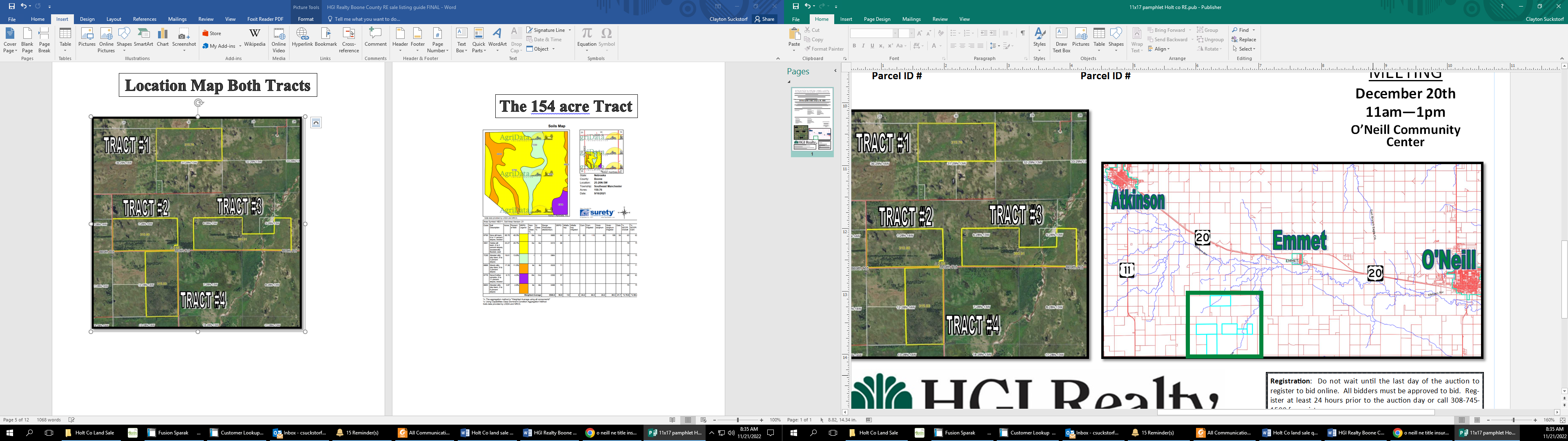 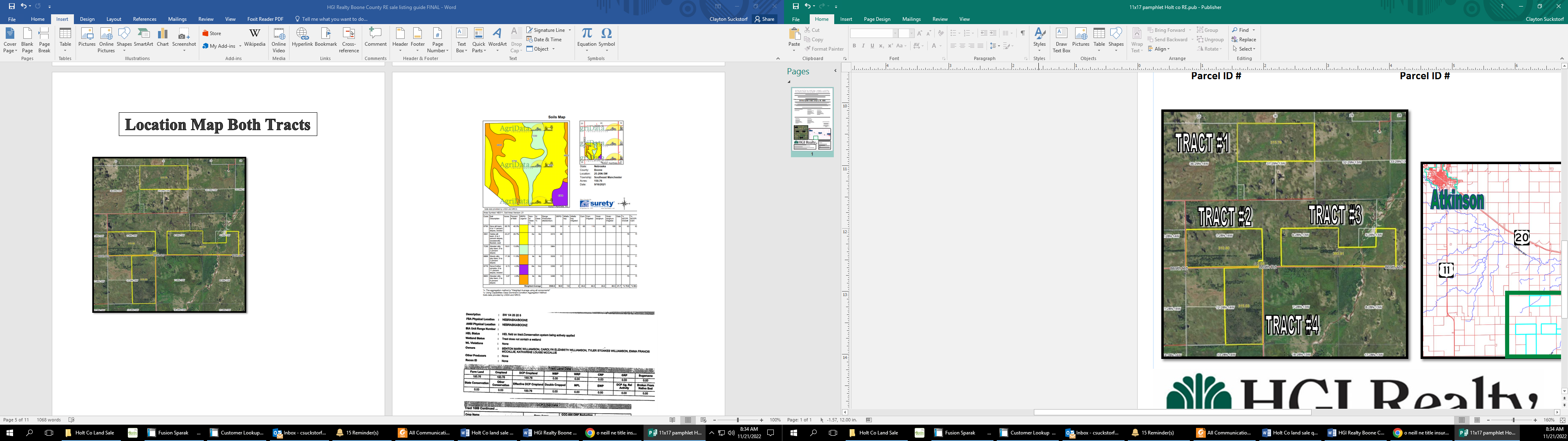 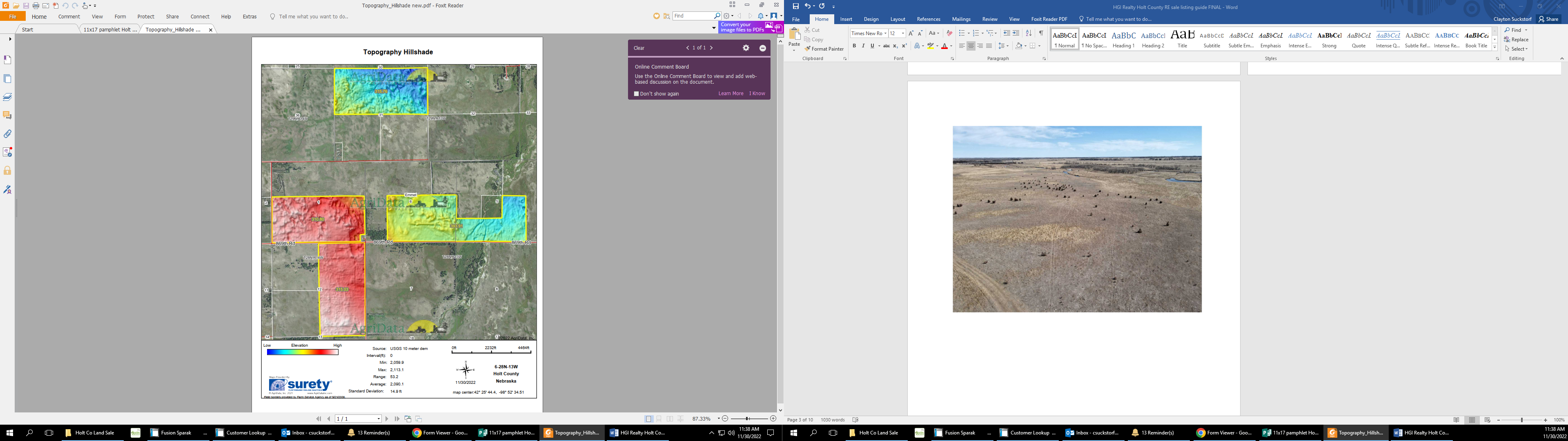 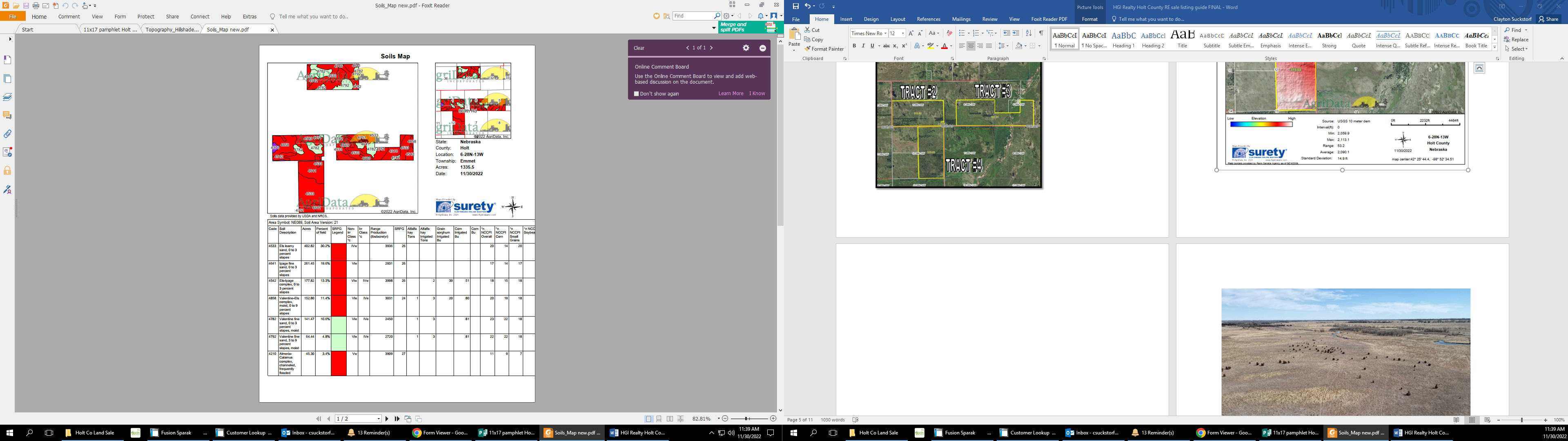 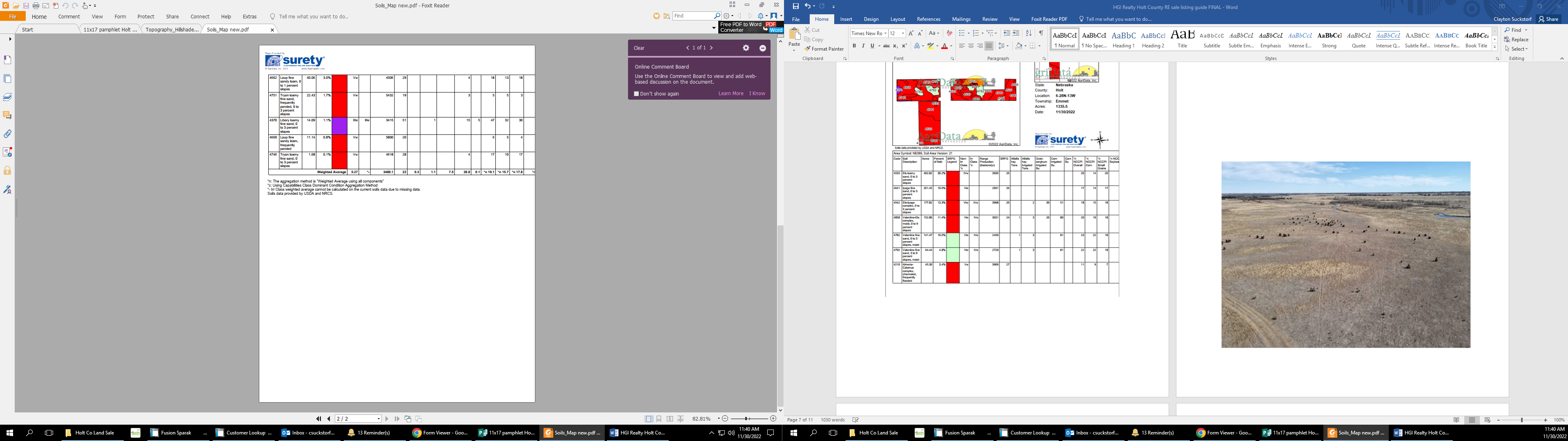 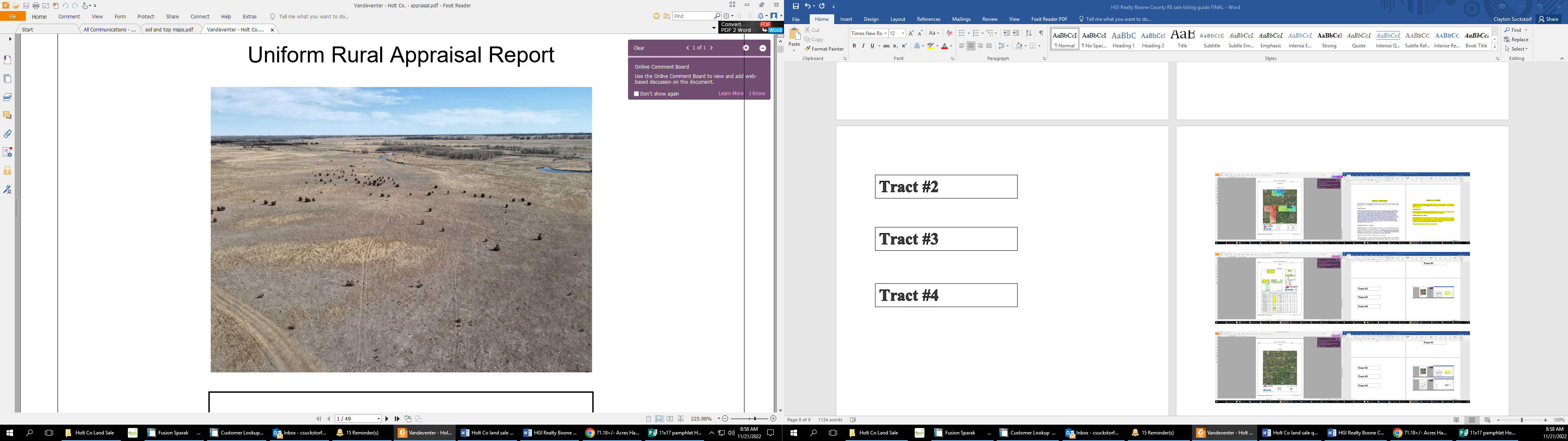 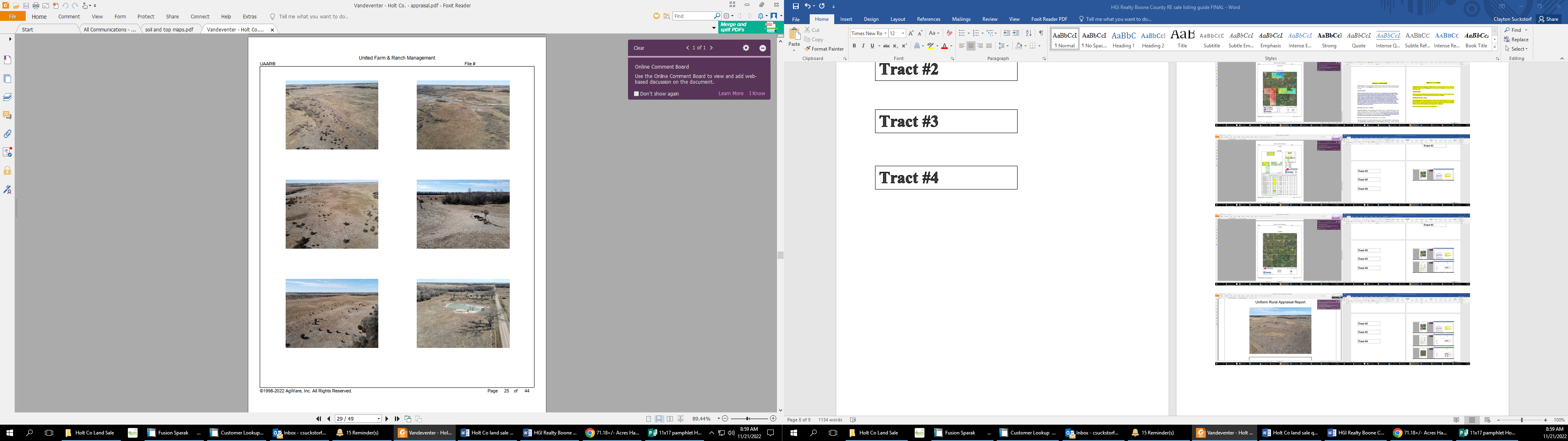 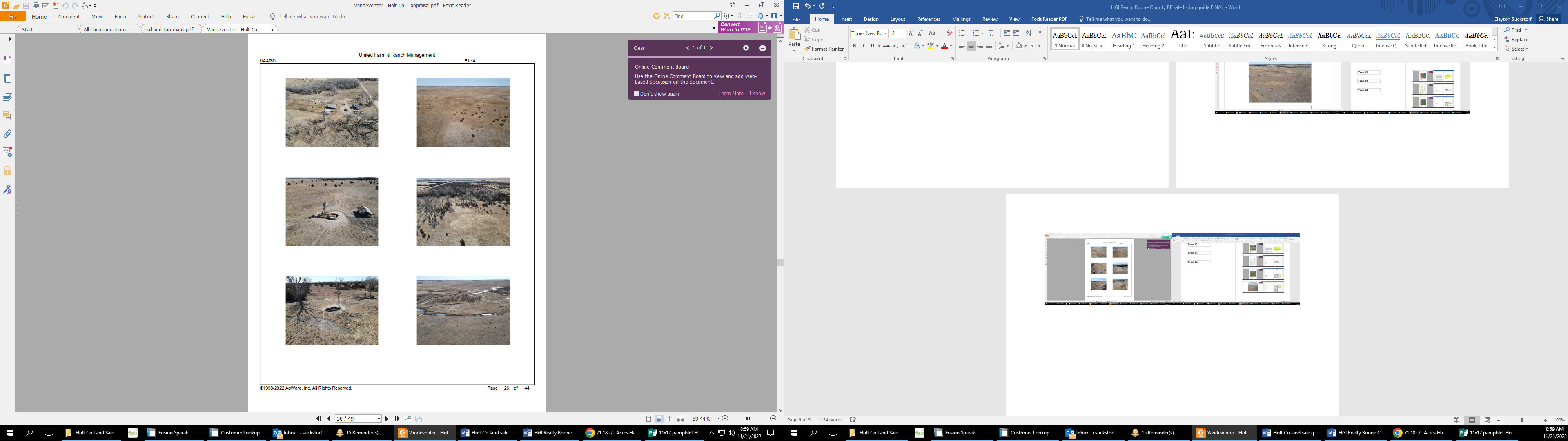 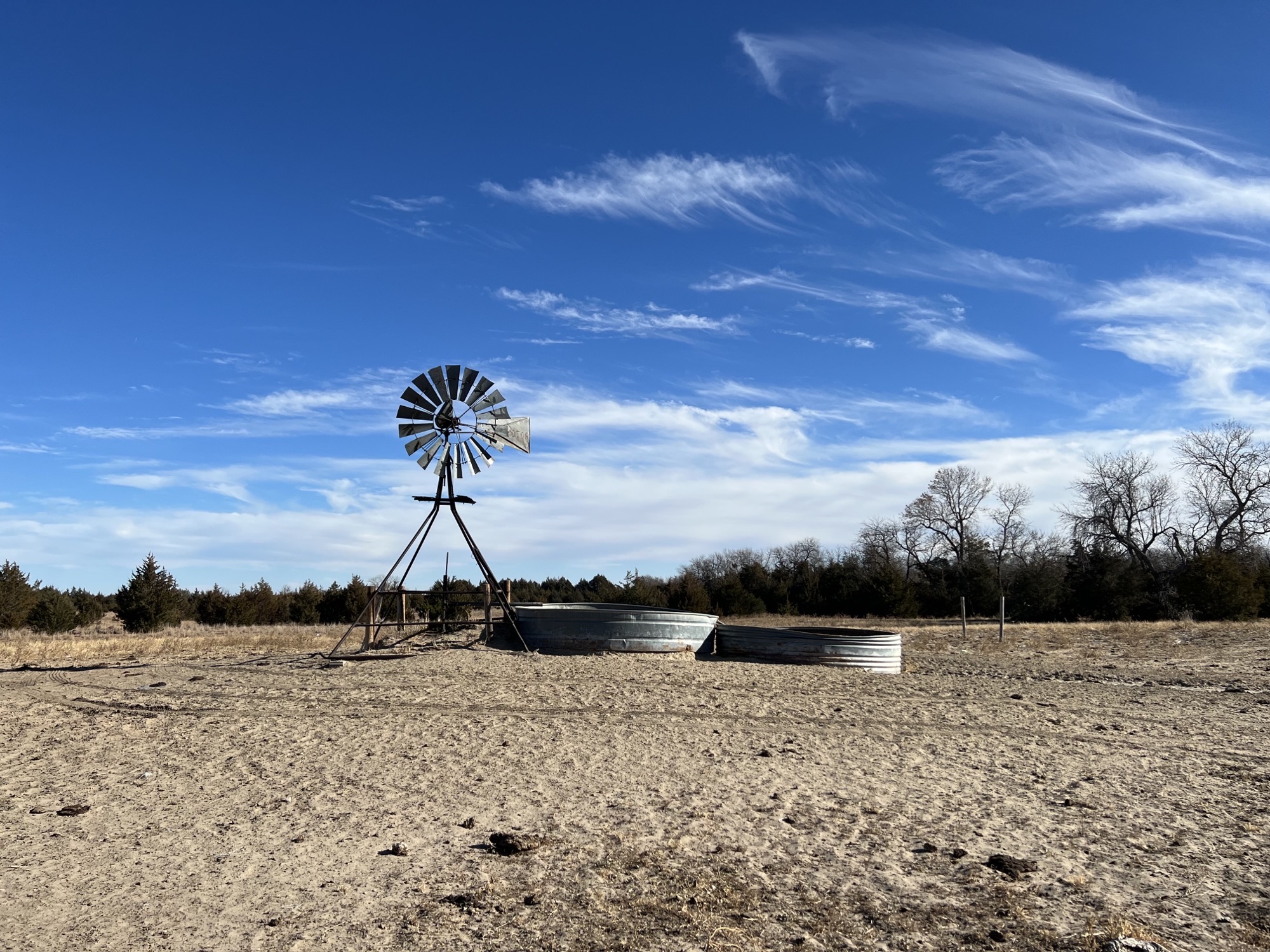 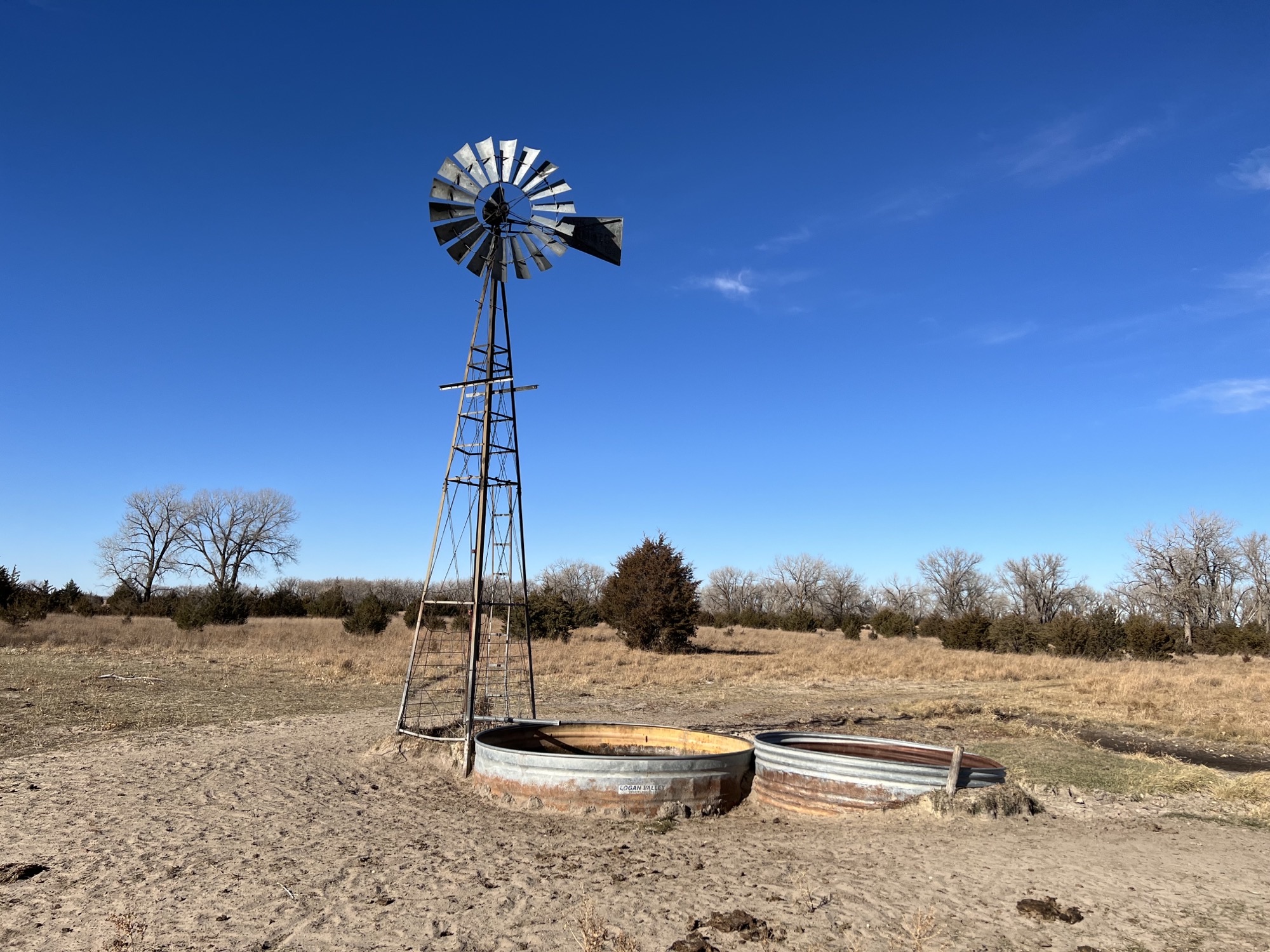 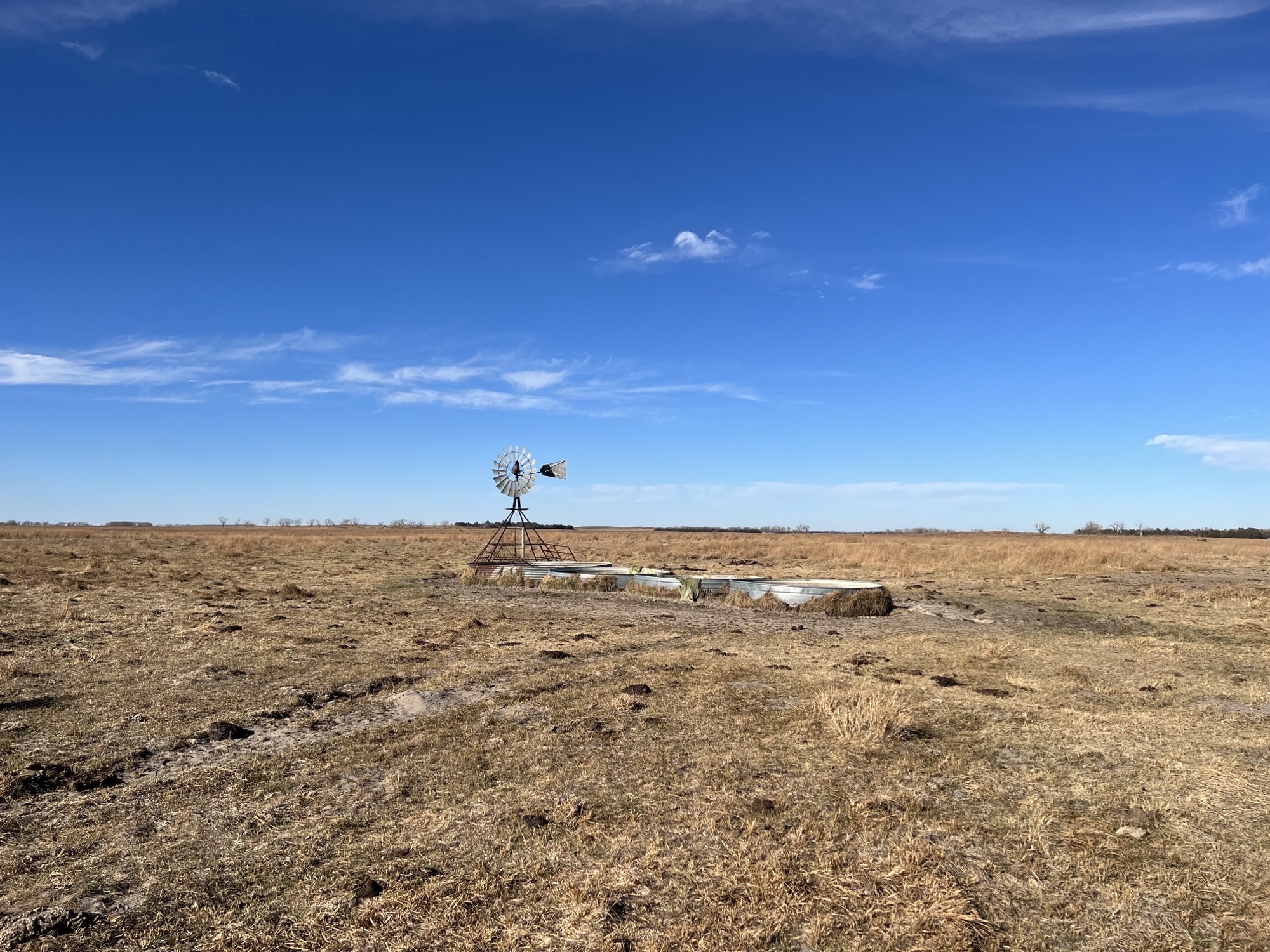 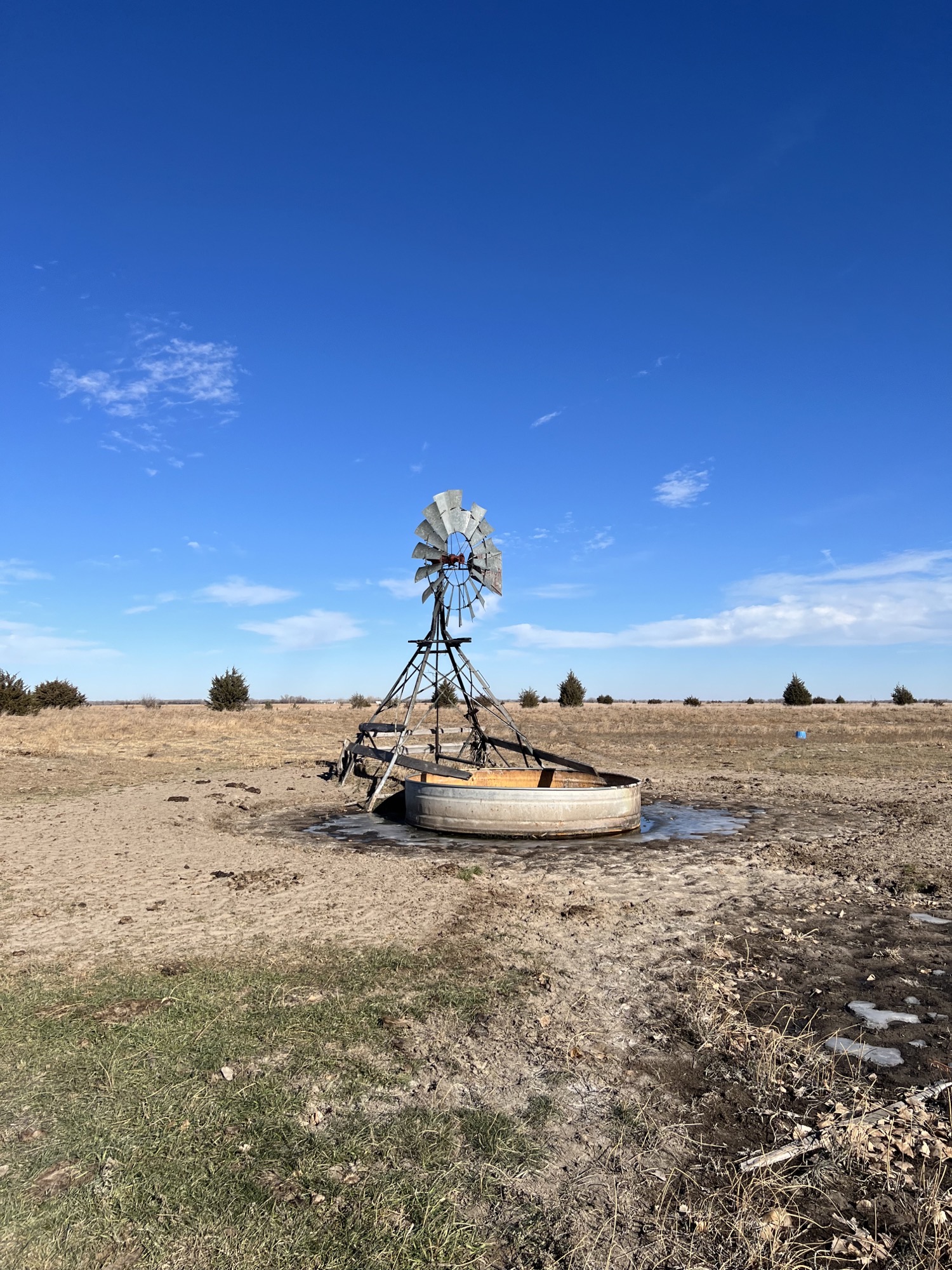 